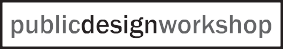 You are at this place. What is around you? Draw from your past experiences in this space to build the scene on the map.CHOOSE A SCENARIO CARD.*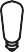 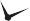 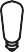 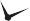 USE THE PLASTIC ICONS TO SHOW WHAT THIS AREA LOOKS LIKE AT THIS SPECIFIC TIME ON THE MAP.(i.e., It is a cool, rainy Monday evening, so there are more cars backed up on the street, etc.)*only draw Temperature + Weather if indicated on card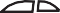 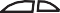 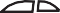 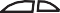 TIPS:THINK ABOUT WHAT YOU MIGHT BE DOING IN THIS SPACE. ARE YOU WALKING TO CLASS? ARE YOU EATING? ARE YOU WALKING? WHO IS AROUND YOU? WHAT ARE THEY DOING?IF YOU DON’T SEE THE ICON YOU WANT TO USE, FEEL FREE TO DRAW ONE ON A SMALL PIECE OF PAPER AND USE THAT.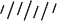 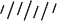 Now that you’ve created the scene,DESCRIBE IT.Make sure to include: scenario details, what you are doing and where you are in the environment, who and/or what you see, how do you interact with them and how they interact with others.It isSetting - scenario detailsand I amAction - what are you doing here?atSpecific location - where are you on the map?Describe what is going on in this scenario (who and/or what you see, how they interact with you and others).Rethink your scene from a different perspective.How would [stakeholder] experience this space?DRAW A STAKEHOLDER CARD.**you can do this a couple of ways: each group member picks a stakeholder card OR you pick a card in pairs.INDIVIDUALLY OR IN PAIRS, THINK ABOUT HOW YOUR STAKEHOLDER MIGHT EXPERIENCE THE SPACE DIFFERENTLY FROM YOU.SHARE AND DISCUSS YOUR INSIGHTS WITH YOUR GROUP.THINGS TO CONSIDER:WHAT ARE THE SIMILARITIES BETWEEN YOUR EXPERIENCES HERE?WHAT WOULD THE STAKEHOLDER EXPERIENCE DIFFERENTLY FROM YOU?DESCRIBE YOUR STAKEHOLDER PERSPECTIVE:MY STAKEHOLDER IS:WHAT ARE SIMILARITIES BETWEEN YOU AND YOUR STAKEHOLDER’S EXPERIENCESIN THIS SPACE? (e.g., as a runner, I feel stressed by all the cars on the road. My stakeholder, a commuter, is also stressed because he or she is stuck in traffic.)WHAT ARE DIFFERENCES IN YOUR EXPERIENCES? (e.g., a commuter may pay more attention to a pothole in the road than a runner would.)USE THESE INSIGHTS TO DESCRIBE THE SCENE AGAIN IN YOUR STAKEHOLDER’S POINT-OF-VIEW.THINK ABOUT ALL THE DIFFERENT KINDS OF INFORMATION THAT MIGHT EXIST IN THIS SPACE.FROM ALL OF THE INFORMATION IN THIS SPACE, WHAT INTERESTS YOU THE MOST? USE THE SENSOR/DEVICE DISKS TO REPRESENT SENSORS OR DEVICES THAT WOULD MEASURE INFORMATION YOU WANT TO KNOW.Place the disks on the map to indicate where in space these sensors or devices might be.REVISIT YOUR STAKEHOLDER. WHAT DOES HE/SHE WANT TO KNOW ABOUT THIS AREA? USE THE ICONS AND MAKE A NOTE OF WHO YOUR STAKEHOLDER IS, EITHER ON A NOTEPAD OR A STICKY NOTE. THINGS TO REMEMBER:THE ICONS ARE PURPOSELY ABSTRACT. FREELY INTERPRET THEM AS YOU WISH.USE A PIECE OF PAPER IF YOU CAN’T FIND THE RIGHT ICON AND DRAW IN THE MISSING ICON.WHAT INFORMATION IS HERE?WHAT IS HERE IN THIS SPACE? (e.g. it rained, so the green space in the park is muddy.)WHAT DO YOU WANT TO KNOW? (e.g., I do yoga in the park, so I want to know if the grass is wet after the rain yesterday.)WHAT  DOES YOUR STAKEHOLDER WANT TO  KNOW?WHY DO YOU WANT TO KNOW THIS INFORMATION?WHY DOES YOUR STAKEHOLDER WANT TO KNOW THIS INFORMATION?Put on your designer cap. Think about how you can use the information from the sensors or devices you’ve placed on the map. How would you want to use this information to informcity-wide decisions or create new smart city services?1.	2.